B. Example ads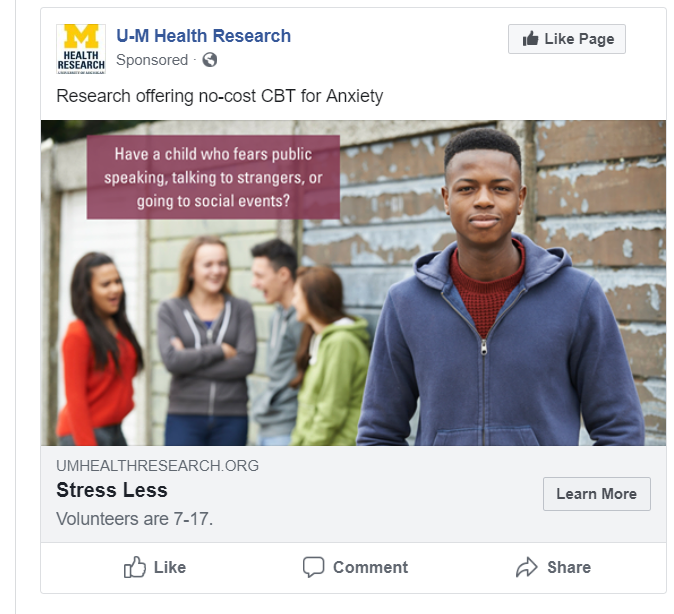 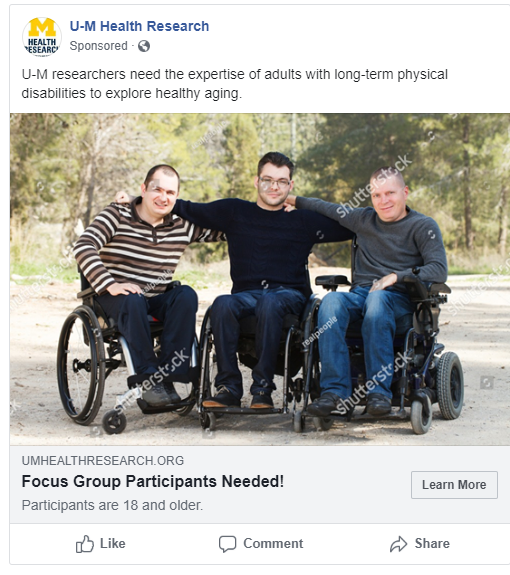 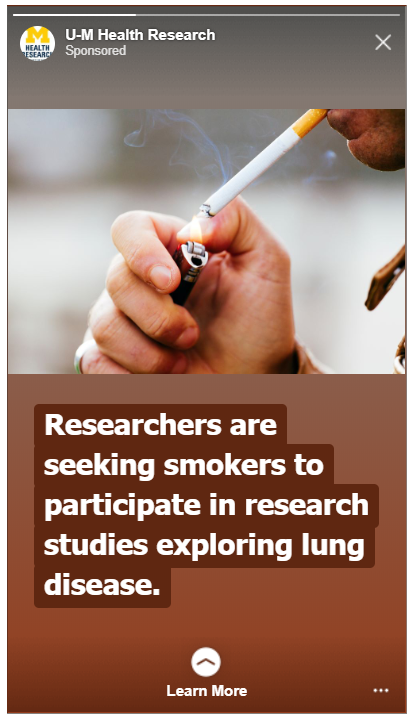 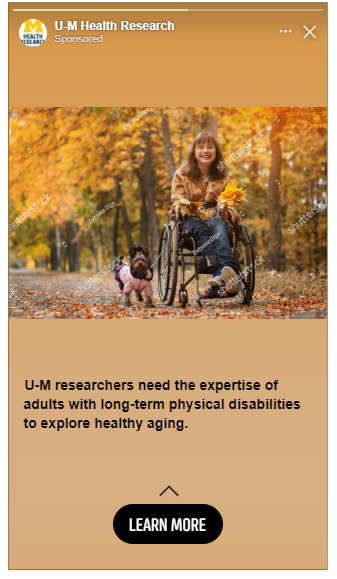 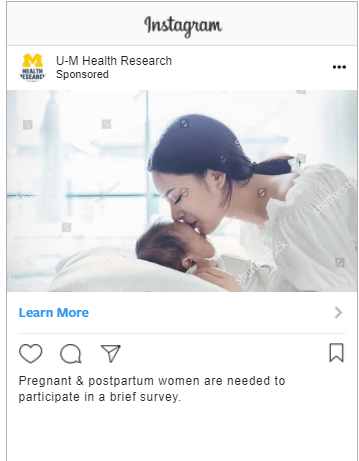 